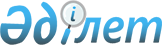 Об утверждении перечня государств с льготным налогообложениемПриказ Министра финансов Республики Казахстан от 8 февраля 2018 года № 142. Зарегистрирован в Министерстве юстиции Республики Казахстан 21 февраля 2018 года № 16404.
      В соответствии с пунктом 3 статьи 294 Кодекса Республики Казахстан от 25 декабря 2017 года "О налогах и других обязательных платежах в бюджет" (Налоговый кодекс) ПРИКАЗЫВАЮ:
      1. Утвердить прилагаемый перечень государств с льготным налогообложением. 
      2. Признать утратившими силу некоторые приказы Министра финансов Республики Казахстан согласно приложению к настоящему приказу.
      3. Департаменту налогового и таможенного законодательства Министерства финансов Республики Казахстан (Инкербаев Ж.Д.) в установленном законодательством порядке обеспечить:
      1) государственную регистрацию настоящего приказа в Министерстве юстиции Республики Казахстан;
      2) в течение десяти календарных дней со дня государственной регистрации настоящего приказа направление его копии в бумажном и электронном виде на казахском и русском языках в Республиканское государственное предприятие на праве хозяйственного ведения "Республиканский центр правовой информации" Министерства юстиции Республики Казахстан для включения в Эталонный контрольный банк нормативных правовых актов Республики Казахстан;
      3) размещение настоящего приказа на интернет-ресурсе Министерства финансов Республики Казахстан;
      4) в течение десяти рабочих дней после государственной регистрации настоящего приказа в Министерстве юстиции Республики Казахстан представление в Департамент юридической службы Министерства финансов Республики Казахстан сведений об исполнении мероприятий, предусмотренных подпунктами 1), 2) и 3) настоящего пункта.
      4. Настоящий приказ вводится в действие по истечении десяти календарных дней после дня его первого официального опубликования. Перечень государств с льготным налогообложением
      Сноска. Перечень с изменениями, внесенными приказами Министра финансов РК от 25.09.2020 № 920 (вводится в действие по истечении десяти календарных дней после дня его первого официального опубликования); от 30.11.2022 № 1215 (вводится в действие с 01.12.2022).
      1. Княжество Андорра.
      2. Антигуа и Барбуда.
      3. Содружество Багамских островов.
      4. Барбадос.
      5. Королевство Бахрейн.
      6. Белиз.
      7. Султанат Бруней Даруссалам.
      8. Республика Вануату.
      9. Кооперативная Республика Гайана.
      10. Республика Гватемала.
      11. Гренада.
      12. Республика Джибути.
      13. Доминиканская Республика.
      14. Содружество Доминики.
      15. Королевство Испания (только в части территории Канарских островов).
      16. Китайская Народная Республика (только в части территорий специальных административных районов Аомынь (Макао) и Сянган (Гонконг).
      17. Республика Колумбия.
      18. Федеральная Исламская Республика Коморские Острова.
      19. Республика Коста-Рика.
      20. Малайзия (только в части территории анклава Лабуан).
      21. Республика Либерия.
      22. Ливанская Республика.
      23. Исключен приказом Министра финансов РК от 25.09.2020 № 920 (вводится в действие по истечении десяти календарных дней после дня его первого официального опубликования).


      24. Республика Маврикий.
      25. Исламская Республика Мавритания.
      26. Португальская Республика (только в части территории островов Мадейра).
      27. Мальдивская Республика.
      28. Республика Маршалловы острова.
      29. Княжество Монако.
      30. Мальта.
      31. Марианские острова.
      32. Королевство Марокко (только в части территории города Танжер).
      33. Республика Союз Мьянма.
      34. Республика Науру.
      35. Королевство Нидерланды (только в части территории острова Аруба и зависимых территорий Антильских островов).
      36. Федеративная Республика Нигерия.
      37. Новая Зеландия (только в части территории островов Кука и Ниуэ).
      38. Республика Палау.
      39. Республика Панама.
      40. Независимое Государство Самоа.
      41. Республика Сан-Марино.
      42. Республика Сейшельские острова.
      43. Сент-Винсент и Гренадины.
      44. Федерация Сент-Китс и Невис.
      45. Сент-Люсия.
      46. Соединенное Королевство Великобритании и Северной Ирландии (только в части следующих территорий):
      1) Острова Ангилья;
      2) Бермудские острова;
      3) Британские Виргинские острова;
      4) Гибралтар;
      5) Каймановы острова;
      6) Остров Монтсеррат;
      7) Острова Терке и Кайкос;
      8) Остров Мэн;
      9) Нормандские острова (острова Гернси, Джерси, Сарк, Олдерни);
      10) Остров Южная Георгия;
      11) Южные Сэндвичевы острова;
      12) Остров Чагос.
      47. Соединенные Штаты Америки (только в части следующих территорий):
      1) Американские Виргинские острова;
      2) Остров Гуам;
      3) Содружество Пуэрто-Рико;
      4) штат Вайоминг;
      5) исключен приказом и.о. Министра финансов РК от 30.11.2022 № 1215 (вводится в действие с 01.12.2022).


      48. Республика Суринам.
      49. Объединенная Республика Танзания.
      50. Королевство Тонга.
      51. Республика Тринидад и Тобаго.
      52. Суверенная Демократическая Республика Фиджи.
      53. Республика Филиппины.
      54. Французская Республика (только в части следующих территорий):
      1) Острова Кергелен;
      2) Французская Полинезия;
      3) Французская Гвиана.
      55. Черногория.
      56. Демократическая Республика Шри-Ланка.
      57. Ямайка. Перечень 
утративших силу некоторых приказов Министра финансов Республики Казахстан
      1. Приказ Министра финансов Республики Казахстан от 29 декабря 2014 года № 595 "Об утверждении перечня государств со льготным налогообложением" (зарегистрированный в Реестре государственной регистрации нормативных правовых актов под № 10097, опубликованный 27 января 2015 года в информационно-правовой системе "Әділет").
      2. Приказ Министра финансов Республики Казахстан от 27 февраля 2015 года № 139 "О внесении изменения в приказ Министра финансов Республики Казахстан от 29 декабря 2014 года № 595 "Об утверждении перечня государств со льготным налогообложением" (зарегистрированный в Реестре государственной регистрации нормативных правовых актов под № 10462, опубликованный 20 марта 2015 года в информационно-правовой системе "Әділет").
      3. Приказ Министра финансов Республики Казахстан от 2 июля 2015 года № 393 "О внесении изменений в приказ Министра финансов Республики Казахстан от 29 декабря 2014 года № 595 "Об утверждении перечня государств со льготным налогообложением" (зарегистрированный в Реестре государственной регистрации нормативных правовых актов под № 11833, опубликованный 17 августа 2015 года в информационно-правовой системе "Әділет").
      4. Приказ Министра финансов Республики Казахстан от 5 сентября 2016 года № 480 "О внесении изменений в приказ Министра финансов Республики Казахстан от 29 декабря 2014 года № 595 "Об утверждении перечня государств со льготным налогообложением" (зарегистрированный в Реестре государственной регистрации нормативных правовых актов под № 14296, опубликованный 24 октября 2016 года в информационно-правовой системе "Әділет").
					© 2012. РГП на ПХВ «Институт законодательства и правовой информации Республики Казахстан» Министерства юстиции Республики Казахстан
				
      Министр финансовРеспублики Казахстан 

Б. Султанов
Утвержден
приказом Министра финансов
Республики Казахстан
от 8 февраля 2018 года № 142
Приложение
к приказу 
Министра финансов
Республики Казахстан
от 8 февраля 2018 года № 142